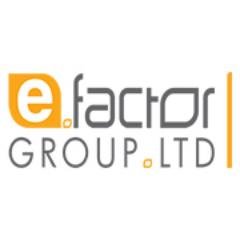 E-Factor Group LimitedInformation Technology Hardware Supply& Upgrade of IT Systems Installation with Annual SupportInvitation to Tender 2021-2022Contents PageAppendix A:  Pricing Summary and Bona Fide Tender DeclarationAppendix B:  Declaration of InterestAppendix C:  Due Diligence QuestionnaireAppendix D:  Scoring CriteriaAppendix E:  Publicity GuidanceSection A: Introduction & Instructions to TenderersE-Factor is a not-for-profit business support organisation that aims to inspire and encourage enterprise across Greater Lincolnshire.The business provides support and encouragement to individuals who believe that self-employment and enterprise offer them real opportunities to achieve personal dreams and aspirations. Additionally, we provide business advice and support the operating SME’s across the North Lincolnshire and North East Lincolnshire region.E-Factor Group Limited invite you to tender for the works described within this invitation to tender.  The tender shall conform to the requirements set out in these documents and shall be exclusive of Value Added Tax (VAT). It is the tendering organisation’s responsibility to determine its own position with respect to VAT.Tenders are evaluated on an ex-VAT basis under ‘Value for Money’, in accordance with standard best value and procurement procedures. Providers which are VAT registered will add VAT to any invoices they may submit.  Providers should indicate their VAT registration status in Appendix C in their Tender.  A1.  EnquiriesAddress all enquiries about the project by Email to BOTH Tony.parkinson@e-factor.co.uk and Natalie.cresswell@e-factor.co.uk.A2.  SubmissionComplete and upload one copy of each of the following documents:The bona fide Tender Declaration (Appendix A) A completed Declaration of Interest form (Appendix B)Completed Due Diligence Questionnaire (Appendix C)Completed Pricing and Work Plan All tender submissions should only be made electronically through e-mail to BOTH Tony.parkinson@e-factor.co.uk and Natalie.cresswell@e-factor.co.uk.Manual returns will be discarded and not considered.  The whole tender must be received by E-Factor Group Limited no later than 17:00 on 21/04/2021 as we will not consider late or faxed tenders. E-Factor Group Limited shall NOT be bound to accept the lowest price tender or any tender proposal and we do not accept any liability for any expenses incurred by any supplier in the preparation of tenders, portfolios or attendance at any meetings or presentations.A3.  Undertaking of ConfidentialityE-Factor Group Limited undertakes to use reasonable endeavours to hold confidential, any information provided by you in your tender submission, subject to its obligations under law, including the Freedom of Information Acts.  Should you wish any of the information supplied by you in your submission not to be disclosed because of its sensitivity, you should, when providing the information, identify the same and specify the reasons for its sensitivity.  E-factor Group Limited will consult with you about this sensitive information before making a decision on any Freedom of Information request received.  If no information is identified as sensitive, with supporting reasons, then it is likely to be released in response to an FOI request.Section B: The Process and TimetableThe following timetable will be used during this tender process:Upload enquiry on 01/04/2021Queries and Clarifications 14/04/2021Tender Close on 21/04/2021Tender reviewed and evaluated until 28/04/2021Unsuccessful tenderers advised in writing on 30/04/2021Contract award Discussions Contract Placement 05/05/2021Please note that all the dates referred to above are currently anticipated and may be subject to change. Section C: Selection ProcedureC1. Tender Process & EvaluationE-Factor operates across many sites and staff operate from our offices, home and client sites and it is essential that our infrastructure is maintained and supported to a high level and that issues arising are managed according to defined priority levels to maintain our services to our clients and tenants.This tender is seeking prices from suitably qualified companies that can demonstrate a capability to design an upgrade to our IT infrastructure in order to deliver the services, detailed in the design criteria, that we are seeking to offer to our tenants. 
Additionally, we are seeking a 12-month (with possible 12 month extension depending on performance and cost) support contract to offer a high quality, fast and effective service with both remote and on-site support as required. We also provide internet access facilities to our tenants at all of our locations. It is required that when tenants first move into our facilities that they will be visited by the IT support company to ensure that they are connected to the systems and have an understanding of what they are and are not able to do whilst connected to our services. E-Factor have an IT policy document for tenants that lays out those requirements and this forms part of their lease.Of our 86 tenanted offices / units, we anticipate an annual turnover of approximately 20%. We expect approximately 80% of new tenants resulting from the turnover to require an initial visit by the IT support company. These percentages are subject to change and your bid should allow for that.  Your Service Support Contract should assume full support to E-Factor staff, a team of circa 20 people, operating from our offices, client facilities and from home and must also include for highly effective data and computer security systems.We have 8 sites spread across the North East Lincolnshire region some of which house our own team and/or tenants requiring support. This can vary in number but is likely to be a minimum of 20 E-Factor staff and 80 tenant businesses.The tenants support covered by this agreement is up to the connection point in their units / offices only. Any support work on tenant’s equipment, should they choose to use our IT support Company, will be chargeable to the tenants by the IT Support company. The exception to this is for tenant owned access points in offices or units, which will need to be configured to work with E-Factor’s network. Support costs for configuring these access points should be inclusive in the bid. Our Broadband services and those we are changing to are detailed below and any changes to our current IT Systems that are required as a consequence of the changes proposed must be included in your tender submission, including replacement of legacy firewalls / consideration of throughput and fall over ability.Site by Site Broadband Connections:E-Factor Group Limited will evaluate your responses in the following areas and as detailed in the scoring criteria in Appendix D.C2.  Price and DurationIf you are interested in quoting for this work, you should produce a submission of no more than 12 pages (excluding appendix C) that includes your price along with the following:Your understanding of the requirements outlined in this brief, including a planned deployment for the specified hardware.Details of support services offered as per requirements of section C3.The team of individuals that will be working on the contract, their skills and experience.Examples of recent relevant work and experience.You may include detailed information (such as CVs) as an annex to the main submission in addition to the above page limit.  Expenses are not paid separately within these contracts and should be included within any day rates quoted. It is noted that the geographical bounds of the project are within the North East Lincolnshire Region thus setting a natural limit on mileage possible in a working day.
The tenderer shall be prepared to commence the upgrade works Mid May 2021 and the support service is anticipated to commence on the same day.The company reserves the right to cancel the contract with forward written notice, should the sub-contract fail to perform against the delivery schedule and contract terms. Such terms will be detailed and issued through the contracting procedures.C3. Service Contract Duration & Additional RequirementsThe service contract requirement is initially for the period of one year with the option for E-Factor to take a second-year extension and your tender must indicate the costing for each individual period. An extension to the contract is not guaranteed.Tenders must demonstrate flexibility in the pricing matrix which accounts for a possible rise or fall in future levels of IT infrastructure and staffing levels. A definition of response times is required and should detail any financial compensation offered by the tenderer as a means to ensure prompt reaction and SLA fulfilment.As part of the tender response the tenderer is required to demonstrate its ability to deliver the following services as part of this contract along with details of levels of service & hours covered.The tenderer is also expected to demonstrate their ability to fulfil the technical requirements of the support, the following guidelines of evidence are given:Section D: IT Infrastructure & Technical RequirementsD1. New Hardware SupplyE-Factor Group require new IT infrastructure equipment in order to update the existing infrastructure and ensure that the business harnesses the power of modern technology as a showcase for what businesses can achieve. The following IT equipment will to be sourced as part of this tender process. The award of hardware supply will be considered separately from the installation and support of such hardware and existing systems as outlined in section D2, however these may be awarded to the same vendor if successful.The tender should be inclusive of any delivery fees for the following hardware or suitable direct alternatives of same specification:D2. Installation Project & IT Support ServiceE-Factor Group operate two separate IT networks across all office locations, the first of which is an internal network for the business and its staff, the 2nd a tenant network providing internet connectivity services to E-Factor’s tenant occupants in offices and business units across its estate. The tenant networks are divided up into separate, individual VLANs to ensure isolation and security compliance.Physical Locations Requiring Support & Infrastructure:The Enterprise Village, GrimsbyBusiness Hive, Dudley St, GrimsbyWellington Street, GrimsbySt. Peters Avenue, CleethorpesPelham Road, ImminghamYarborough Road, GrimsbyCrosland Road, GrimsbyTennant Support RequirementsE-Factor currently manage seven properties as specified above with a current occupancy of 77 businesses rising to a maximum occupancy of 130 businesses during 2021 (number of users will be higher than the number of businesses and will vary upon the business type). In addition to the anticipated occupancy growth there is likely to be proportional rotation of occupied units.E-Factor is a business incubation organisation and the anticipated average occupancy for a tenant is circa 12-24 months with a three month lease termination period. Some businesses may not be successful and leave after much shorter time periods whilst other will be successful and move on to longer term facilities. E-Factor require the IT outsourcing suppliers to provide the following services for tenants: Face to face induction meeting with each tenant to provide / explain / agree:Technology options and available servicesNetwork connectivity requirementsRemote connectivity requirementsShared printing requirementsTechnology & Infrastructure usage guidelines (Do’s & Don’ts)Fault reporting / support request management & escalationComplete agreed connectivity and VLAN configurationE-Factor Support RequirementsCreation, Monitoring and Documentation of Tenant VLAN networks at all E-Factor sites.Maintenance of dual wireless network implementations at all sites, security monitoring for tenant compliance.Maintenance of inter-site IPSec VPN links between satellite sites and core offices.Maintenance and monitoring of server workloads and performance, amending where necessary.Disaster recovery planning for servers including Hyper-V replication monitoring and changes.Microsoft Office 365 management for all E-Factor staff email, calendar and task communications.Management of E-Factor domains, external mail flow & anti-spam solution.Printer management for internal staff and tenant access to multi-function devices.Management of 3rd Party Network Services: Door access systems / CCTV DVRs (including links to business network and external access) / Till Systems / Telecoms InterlinksManagement of iPhone & Samsung mobile Microsoft Office 365 integration (approx. 14) Management of rental machines to tenantsManagement of site licensing and associated audit requirementsBandwidth management monitoring of sitesInstallation Project RequirementsThe tenderer is required to put forward an installation project proposal which includes the following elements. Installation of the new hardware listed in section D1 (or suitable alternatives) into the existing IT infrastructure. Re-provisioning existing E-Factor hardware as listed below, where appropriate to do so, taking into consideration equipment end of life and support situation in order to ensure value for the business:
The project proposal must fulfil the following three business goals from a technical perspective:1. Upgrade of the E-Factor Business core IT systems to provide a robust new platform to serve the business for at least the next 4-5 years.2. To provide continuation of existing tenant internet and print services to all E-Factor office locations.3. Establishment of premium service offering for tenants at the Enterprise Village and Business Hive Grimsby based locations, providing the following technical services:Part of the aim of this upgrade is to future proof our IT facilities and to enable E-Factor to offer new services to our tenants as detailed below.Fast & Reliable internet both up and down, both main line and back up lines as detailed.
Ability to offer tenants different levels of internet speed.Tenant Printing at E-Factor Admin Office at the Enterprise Village and Dudley St
Site wide Wi-Fi coverage
Ability for tenants to have their own in-house servers connected with dedicated public IP.Potential to make Video calls through TEAM / Zoom and video Conferencing facilities, prospectively high volume as return to the office is restored.Infrastructure to support Software for booking systems / video conferencing.Capability for “Remote Reception Cover” between Enterprise Village and Dudley Street.Increased network segregation, security & resiliency with auto lockdown on tenant devices 
that may cause disruption.
VoIP ready network for cloud telephony with QoS (Quality of Service) and PoE (Power over Ethernet) to power phones & other devices.Link of multiple Enterprise Village units as single network for larger tenants if needed. Tenderers ideas on other services that could be offered to our tenants and to earn E-Factor additional income will be taken into account when scoring submissions.The proposal put forward by the tenderer must demonstrate how the newly procured hardware will be integrated with existing re-used equipment to meet the above goals and raise any issues identified. The proposal must include an outline of how the intended approach will minimise downtime to the business and tenants during the process. Any value-add items included within the project proposal should also be highlighted such as network cabling tidy-up / re-patching works within the scope.Labelling of data points for phone or data connections will be required for existing infrastructure and any new installation. Any requests for further technical information must be submitted in writing to Tony Parkinson tony.parkinson@e-factor.co.uk and will be responded to within 7 working days. Any details requested & the subsequent responses will be shared with all tenderers.IT support fees must be stated as monthly costs with any software subscriptions required listed separately. The installation project element must be costed separately.As there is the possibility of dual tender award (both Supply & Installation elements) any additional discounts must be highlighted in the submission.Appendix A:  Pricing summary and bona fide tender declarationI/We offer to provide the services as outlined in the Invitation to Tender for the Inspiring Enterprise Project (part funded by the European Regional Development Fund) for E-Factor Group Limited, Prince Albert Gardens, Grimsby.
I/We understand that E-factor is not obliged to accept the lowest or any tender.  I/We give below:A Proposed Work Plan including activities and day rates for team members. Day rates are exclusive of VAT. Day rates are inclusive of all costs relating to travel, subsistence and all other disbursements. 
Sensitivity of Price with the TenderValue for Money will be primarily judged on the Provider’s evidence and track history to demonstrate they can deliver the services required.  Scoring matrix is given at Appendix E.  
Legally binding declarationIn submitting a tender, including the Pricing Schedules, for these works E-Factor deems the tenderer to have agreed to be legally bound by the following declaration:Recognising the principle that the essence of selective tendering is that the employer receives bona fide competitive tenders from all firms tendering, we certify that we will submit such tender, and that we will not fix or adjust the amount of the tender by or under or in accordance with any agreement or arrangement with any other person. We also certify that we have not done and we will not do at any time before the date for this tender to be submitted, any of the following acts:1.	Communicate to any person other than the person calling for our tender the amount or approximate amount of the proposed tender.2.	Enter into any agreement with or arrange for any other person to refrain from tendering or indicate the amount of any tender to be submitted.3.	Reward, or promise to reward, any person for performing or causing any of the actions or effects described in 1 or 2 above.In this declaration, the word ‘person’ includes any persons, bodies or associations, corporate or incorporate; and ‘any agreement or arrangement’ includes any such transaction, formal or informal, and whether legally binding or not.Signature: __________________________________________ Date: _____________________For and on behalf of: _____________________________________________________________Address: _______________________________________________________________________Parent Company: ________________________________________________________________Address: _______________________________________________________________________Appendix B:  Declaration of InterestI/We………………………………………………………………of…………………………………….………. declare below my/our interests in respect of the tender submitted.To the best of my knowledge, the above information is complete and correct.  I undertake to update as necessary the information provided, and to review the accuracy of the information on any change in supplier or sub-contractor for the duration of this tender.Signature: _____________________________   Date: ___________________Company Name:  _________________________________________________Position: ________________________________________________________Original copies of this document to be kept with tender returns or quotes by E-factor Group Limited Team and made available for audit by request to the Managing Director.Appendix C:  Due Diligence QuestionnaireGuidance NotesThe purpose of this questionnaire is to ensure that potential partners/sub-contractors meet the minimum standards required by E-Factor Group Limited. You may be asked to clarify your answers or provide more details about certain issues before being accepted as a potential partner or subcontractor to E-Factor Group Limited.The submission of the Due Diligence Questionnaire is the first step to becoming (formalising) you as a subcontractor with E-Factor Group Limited. Please note being accepted onto E-Factor Group Limited’s potential sub-contractors list does not guarantee that your organisation will be offered a contract*.Please answer all questions carefully as incomplete responses may lead to rejection of the questionnaire. If a question does not apply to your organisation please answer N/A rather than leaving the section unanswered. We will not accept any questionnaires that have had the questions altered in any way.  * You are advised that nothing in this Partner/ Sub Contractor Due Diligence documentation or any other communication from or with The Group shall be taken as constituting a contract or other binding agreement or a representation that any contract shall be offered in accordance herewith or at all. E-Factor Group Limited reserves the right to modify, amend or seek further clarification on Partner/ Sub Contractor Due Diligence documentation at any time prior to contracting.Please note that your organisation is not entitled to claim from E-Factor Group Limited any costs or expenses which may be incurred in the preparation of your due diligence submission.Appendix D:  Scoring CriteriaScores will then be collated and discussed to select the winning proposal.Appendix E:  Publicity GuidanceThere are very strict guidelines regarding publicity on projects and you must obtain written approval from E-Factor Group Limited. prior to any publicity that you would like to use regarding this project.SiteCurrent ConnectionCurrent ConnectionProposed ConnectionProposed ConnectionSitePrimary ConnectionBack upPrimary ConnectionBack upEnterprise VillageDN31 3ATNTE Leased line – 100m on 100mQuickline 10MLeased Virgin 400m on 1GB BearerLeased 100m of BT 100m Bearer13 Dudley StDN31 2AWVirgin Media SuperfastBT VDSL + 4GVirgin Media SuperfastBT VDSL + 4G352 Pelham Road, Immingham, DN40 1PXBT VDSL4GBT VDSL4G84 Wellington StGrimsbyQuicklineADSLVirgin Media Superfast / BT VDSL4G64 St Peter’s AveCleethorpes, DN35 8HPVirgin Media SuperfastADSLVirgin Media SuperfastADSLCrosland RoadGrimsby, DN37 9DSVirgin Media SuperfastADSLVirgin Media SuperfastADSL170 Yarborough RoadGrimsbyQuicklineNoneVirgin Media Superfast / BT VDSL4GAbilityTender Price45AbilityCapability - Technical compliance, Qualifications & Competencies25AbilityHealth & Safety, Equality & Diversity and Safeguarding5AbilityOutline evidence of experience in similar work (NE Lincolnshire)15AbilityManagement of the project, Quality Assurance & response time offered10Pass/FailDue diligence questionnaireAuto FailPass/FailInsurance coverAuto FailPass/FailDeclaration of regulatory prosecutions relevant to this contract.Auto FailService ElementDescriptionDetailed Level Required(if applicable)Essential / DesirableTelephone SupportAssistance to E-Factor staff with IT support and tenant access queries via telephoneUnlimitedEssentialRemote SupportProvision of remote access solution to enable fast remote rectification of IT issues where possible. Details of any software fees must be included in your response and quantities of machines covered as per the hardware sectionUnlimitedEssentialOnsite SupportProvision of onsite assistance at any E-Factor location for issues which cannot be fixed by remote meansUnlimitedEssentialRemote Support SLAsTenderer must supply priority-based SLA details they can provide for remote responseEssentialOnsite Support SLAsTenderer must supply priority-based SLA details they can provide for onsite responseEssentialService Hours AvailableTenderer must be able to service E-Factor business during its normal business hours (Monday-Friday)EssentialOut of Hours Service Out of Hours cover for serious network outages or business critical issues including onsite visits if requiredWeekend and EveningsEssentialSystems Monitoring Proactive monitoring of all E-Factor servers, workstations and networkEssentialUpdates & PatchesInstallation of updates, patches & fixes to E-Factor Servers, Workstations & Network InfrastructureDesirableHardware Warranty Management Co-ordination with relevant vendors to provide assistance with hardware diagnosis and repair arrangementsDesirableAccount Management & Consultancy Details of account management service offered by the tenderer along with any inclusive consultative hours for new requirements or projectsDesirableManagement & Creation of New User AccountsCreation of new E-Factor business users on network systemsUnlimitedEssentialPatching in of Tenants into network servicesProvision to patch in any office of the E-Factor estate into required tenant VLAN as and when tenants move into offices / unitsUnlimitedEssential3rd Party Vendor Management & LiaisonDetails of 3rd party vendor management service providedEssentialSecurity ResponseDetails of malware / security outbreak response service (remote & onsite) including any additional charges if not inclusive in contract service EssentialItemDescriptionDetailed Level Required(If Applicable)Technical Vendor Certifications (Engineers / Technicians)Details of technical qualifications of IT engineers which are to work on the infrastructure to be supported (Microsoft Server Based Environment)MCP Server 2012 / 2016 - EssentialTechnical Vendor Certifications (Project Manager / Lead Consultant)Details of technical qualifications of IT engineers which are to work on the infrastructure to be supported (Microsoft Server Based Environment)MCSA Server 2012 / 2016 - Essential 
MCSE – Core Infrastructure DesirableOrganisational CertificationsDetails of any partnerships / awards / accreditations which the company holds with industry vendors and standards relevant to the IT sector which demonstrate capabilityDesirableSecurity CertificationsTenderer must provide evidence of Cyber Essentials certification or appropriate equivalent certification of their own systemsEssentialProject Management & Support ExperienceTenderer must provide evidence of three contracts of equivalent size and complexity which demonstrate their ability to both install, configure, and support a similar size or larger IT infrastructureEssentialQuantityItem Description1Suitable replacement business server with virtualisation support, suitable storage space for current business data and systems with growth provision & high availability hardware components2Server licensing for Microsoft virtual servers14Server licensing for users2Windows 10 Pro Mid-Range Desktops848 Port PoE Managed Switches424 Port PoE Managed Switches40Suitable wireless access points for blanket coverage of premium sites (quantity to be determined by provider based on technology)1High throughput firewall with UTM functionality to support up to 1Gbps throughput4Mid-Range firewalls with UTM functionality for other sitesQuantityItem Description1Dell Lattitude 5580 Laptop, Windows 10 Pro1Dell Inspiron 15 7000 2in1, Windows 10 Pro1Dell Inspiron 15 7000 2in1, Windows 10 Pro4Dell Inspiron 5579 Laptops, Windows 10 Pro5Dell Inspiron 7586 Laptops, Windows 10 Pro1Dell Latitude E5570 Laptop, Windows 10 Pro3Dell Inspiron 5593 Laptops, Windows 10 Pro1Dell Vostro 55901Dell Optiplex 30201Dell PowerEdge R515 Server4GS-2200-8 8 Port Managed Switches (CCTV Network)1GS-1100-10HP PoE Switch (CCTV Network)2ZyXEL USG110 Firewalls1GS-1900-24HP Switch (CCTV Network)5BACK-UPS PRO 5501Unifi UAP Outdoor Wireless Access Point1Unifi UAP Long Range Wireless Access Point2Unifi UAP Indoor Wireless Access Point1APC Smart UPS 30002ZyXEL USG 50 Firewalls7GS-2200-48 Switches7GS1350-18HP Switches3ZyXEL GS1920-48HPv21ZyXEL GS1920-24v21ZyXEL USG 40 Firewall1ZyXEL USG 60 Firewall1ZyXEL USG 300 Firewall1ZyXEL ZyWALL Firewall1RDX Quikstor Backup Drive & Disks1Net2 Door Entry System Virtual PC (Links to all sites)CategoryPlease give details of the interest and whether it applies to yourself or, where appropriate, a member of your immediate family or some other close personal connection.Have you or any member of your staff working on this project had any previous employment (staff or contractor) with E-factor Group LimitedDo you have a financial interest in E-factor Group Limited?Are you a member of any professional bodies, special interest groups or mutual support organisations that are linked to E-factor Group Limited?Do you have any investments in unlisted companies, partnerships and other forms of business, major shareholdings, and beneficial interests with E-factor Group Limited?Have you/your Company offered any gifts or hospitality to any staff members of the E-factor Group Limited in the last twelve months and was it declined or accepted?Are you aware of any other conflicts that are not covered by the above?1DETAILS OF YOUR ORGANISATIONDETAILS OF YOUR ORGANISATIONDETAILS OF YOUR ORGANISATIONDETAILS OF YOUR ORGANISATIONDETAILS OF YOUR ORGANISATIONDETAILS OF YOUR ORGANISATION1.1Legal name of organisation:Legal name of organisation:Legal name of organisation:1.2Trading name of organisation:(if different from the above)Trading name of organisation:(if different from the above)Trading name of organisation:(if different from the above)1.3Main function of organisation:(SIC code if known)Main function of organisation:(SIC code if known)Main function of organisation:(SIC code if known)1.4Contact name:Contact name:Contact name:1.5Job Title:Job Title:Job Title:1.6Address:Post Code:Address:Post Code:Address:Post Code:1.7Telephone number:Telephone number:Telephone number:1.8E-mail address:E-mail address:E-mail address:1.9Website address (if any):Website address (if any):Website address (if any):1.10Company Registration number (if this applies):Company Registration number (if this applies):Company Registration number (if this applies):1.11Charities or Housing Association or other Registration number (if this applies).  Please specify registering body:Charities or Housing Association or other Registration number (if this applies).  Please specify registering body:Charities or Housing Association or other Registration number (if this applies).  Please specify registering body:1.12Date of Registration: (if this applies)Date of Registration: (if this applies)Date of Registration: (if this applies)1.13Registered company address if different from the above:Post Code:Registered company address if different from the above:Post Code:Registered company address if different from the above:Post Code:1.14Are you registered for VAT?If “YES” please provide Registration number:Are you registered for VAT?If “YES” please provide Registration number:Are you registered for VAT?If “YES” please provide Registration number:1.15Is your organisation:(please indicate by ticking the appropriate box)Is your organisation:(please indicate by ticking the appropriate box)Is your organisation:(please indicate by ticking the appropriate box)i) a public limited company?i) a public limited company?1.15Is your organisation:(please indicate by ticking the appropriate box)Is your organisation:(please indicate by ticking the appropriate box)Is your organisation:(please indicate by ticking the appropriate box)ii) a limited company?ii) a limited company?1.15Is your organisation:(please indicate by ticking the appropriate box)Is your organisation:(please indicate by ticking the appropriate box)Is your organisation:(please indicate by ticking the appropriate box)iii) a limited liability partnership (LLP)?iii) a limited liability partnership (LLP)?1.15Is your organisation:(please indicate by ticking the appropriate box)Is your organisation:(please indicate by ticking the appropriate box)Is your organisation:(please indicate by ticking the appropriate box)iv) Statutory Corporation? e.g. Further Education Collegeiv) Statutory Corporation? e.g. Further Education College1.15Is your organisation:(please indicate by ticking the appropriate box)Is your organisation:(please indicate by ticking the appropriate box)Is your organisation:(please indicate by ticking the appropriate box)v) other (please specify the legal status of your organisation)?v) other (please specify the legal status of your organisation)?1.16Is your organisation part of a group of companies?  If “YES” please give details below.Is your organisation part of a group of companies?  If “YES” please give details below.Is your organisation part of a group of companies?  If “YES” please give details below.YES / NO*YES / NO*YES / NO*1.17Name of (ultimate) parent company(if this applies):Name of (ultimate) parent company(if this applies):Name of (ultimate) parent company(if this applies):1.18Companies House registration number of parent company (if this applies):Companies House registration number of parent company (if this applies):Companies House registration number of parent company (if this applies):2FINANCIAL INFORMATIONFINANCIAL INFORMATIONFINANCIAL INFORMATIONFINANCIAL INFORMATIONFINANCIAL INFORMATIONFINANCIAL INFORMATION2.1If you are invited to supply services to E-Factor Group Limited we require you to submit evidence of financial stability, usually a set of the last audited accounts for your organisation and details of your banker including a contact name and address from whom we may apply for references. Please indicate which of the following you would you be able to provide (please tick a minimum of one).  Please enclose a copy with the return of this questionnaire.If you are invited to supply services to E-Factor Group Limited we require you to submit evidence of financial stability, usually a set of the last audited accounts for your organisation and details of your banker including a contact name and address from whom we may apply for references. Please indicate which of the following you would you be able to provide (please tick a minimum of one).  Please enclose a copy with the return of this questionnaire.If you are invited to supply services to E-Factor Group Limited we require you to submit evidence of financial stability, usually a set of the last audited accounts for your organisation and details of your banker including a contact name and address from whom we may apply for references. Please indicate which of the following you would you be able to provide (please tick a minimum of one).  Please enclose a copy with the return of this questionnaire.If you are invited to supply services to E-Factor Group Limited we require you to submit evidence of financial stability, usually a set of the last audited accounts for your organisation and details of your banker including a contact name and address from whom we may apply for references. Please indicate which of the following you would you be able to provide (please tick a minimum of one).  Please enclose a copy with the return of this questionnaire.If you are invited to supply services to E-Factor Group Limited we require you to submit evidence of financial stability, usually a set of the last audited accounts for your organisation and details of your banker including a contact name and address from whom we may apply for references. Please indicate which of the following you would you be able to provide (please tick a minimum of one).  Please enclose a copy with the return of this questionnaire.If you are invited to supply services to E-Factor Group Limited we require you to submit evidence of financial stability, usually a set of the last audited accounts for your organisation and details of your banker including a contact name and address from whom we may apply for references. Please indicate which of the following you would you be able to provide (please tick a minimum of one).  Please enclose a copy with the return of this questionnaire.2.1A copy of your audited accounts for the most recent year (if this applies)A copy of your audited accounts for the most recent year (if this applies)A copy of your audited accounts for the most recent year (if this applies)A copy of your audited accounts for the most recent year (if this applies)A copy of your audited accounts for the most recent year (if this applies)2.1A statement of your turnover, profit & loss account and cash flow for the most recent year of tradingA statement of your turnover, profit & loss account and cash flow for the most recent year of tradingA statement of your turnover, profit & loss account and cash flow for the most recent year of tradingA statement of your turnover, profit & loss account and cash flow for the most recent year of tradingA statement of your turnover, profit & loss account and cash flow for the most recent year of trading2.1A statement of your cash flow forecast for the current year and a bank letter outlining the current cash and credit position (if trading for less than a year)A statement of your cash flow forecast for the current year and a bank letter outlining the current cash and credit position (if trading for less than a year)A statement of your cash flow forecast for the current year and a bank letter outlining the current cash and credit position (if trading for less than a year)A statement of your cash flow forecast for the current year and a bank letter outlining the current cash and credit position (if trading for less than a year)A statement of your cash flow forecast for the current year and a bank letter outlining the current cash and credit position (if trading for less than a year)2.2Has your organisation had any CCJs issued against it within the last 3 yearsHas your organisation had any CCJs issued against it within the last 3 yearsHas your organisation had any CCJs issued against it within the last 3 yearsHas your organisation had any CCJs issued against it within the last 3 yearsHas your organisation had any CCJs issued against it within the last 3 yearsYES /NO*2.3Please indicate the size category of your organisation*Less than 10 employees*Less than 50 employees*Less than 250 employees*Less than 5000 employees*More than 5000 employees*Less than 10 employees*Less than 50 employees*Less than 250 employees*Less than 5000 employees*More than 5000 employees*Less than 10 employees*Less than 50 employees*Less than 250 employees*Less than 5000 employees*More than 5000 employees*Less than 10 employees*Less than 50 employees*Less than 250 employees*Less than 5000 employees*More than 5000 employees*Less than 10 employees*Less than 50 employees*Less than 250 employees*Less than 5000 employees*More than 5000 employees2.4Please list names of all directors, company secretary, partners or other persons occupying positions of financial authority within your organisation.2.5Have any of the above ever been, or are currently in bankruptcy, insolvency, compulsory winding up, receivership, composition with creditors, or subject to relevant proceedings.  If you answer “YES” we will require further details before proceeding to contract.Have any of the above ever been, or are currently in bankruptcy, insolvency, compulsory winding up, receivership, composition with creditors, or subject to relevant proceedings.  If you answer “YES” we will require further details before proceeding to contract.Have any of the above ever been, or are currently in bankruptcy, insolvency, compulsory winding up, receivership, composition with creditors, or subject to relevant proceedings.  If you answer “YES” we will require further details before proceeding to contract.Have any of the above ever been, or are currently in bankruptcy, insolvency, compulsory winding up, receivership, composition with creditors, or subject to relevant proceedings.  If you answer “YES” we will require further details before proceeding to contract.Have any of the above ever been, or are currently in bankruptcy, insolvency, compulsory winding up, receivership, composition with creditors, or subject to relevant proceedings.  If you answer “YES” we will require further details before proceeding to contract.YES /NO*3INSURANCEINSURANCEINSURANCEINSURANCEINSURANCEINSURANCE3.1Please state your current level of insurance cover for the following.For organisations we require £5 million Public Liability£5 million Employer LiabilityIf you do not have the right level of insurance as stated do you undertake to acquire prior to commencement of contract?Please state your current level of insurance cover for the following.For organisations we require £5 million Public Liability£5 million Employer LiabilityIf you do not have the right level of insurance as stated do you undertake to acquire prior to commencement of contract?Employer’s Liability:Public Liability:Other (Specify):Employer’s Liability:Public Liability:Other (Specify):Employer’s Liability:Public Liability:Other (Specify):Employer’s Liability:Public Liability:Other (Specify):4COMPETENCIESCOMPETENCIESCOMPETENCIESCOMPETENCIESCOMPETENCIESCOMPETENCIES4.1Please attach CVs for each team member who you propose to work on this contract and have named within Appendix D.Please also attach the CV of the Project Manager.If these staff are members of relevant professional bodies (technical or business support) their CVs should provide this information.Please attach CVs for each team member who you propose to work on this contract and have named within Appendix D.Please also attach the CV of the Project Manager.If these staff are members of relevant professional bodies (technical or business support) their CVs should provide this information.Please attach CVs for each team member who you propose to work on this contract and have named within Appendix D.Please also attach the CV of the Project Manager.If these staff are members of relevant professional bodies (technical or business support) their CVs should provide this information.Please attach CVs for each team member who you propose to work on this contract and have named within Appendix D.Please also attach the CV of the Project Manager.If these staff are members of relevant professional bodies (technical or business support) their CVs should provide this information.Please attach CVs for each team member who you propose to work on this contract and have named within Appendix D.Please also attach the CV of the Project Manager.If these staff are members of relevant professional bodies (technical or business support) their CVs should provide this information.4.2Does your organisation hold evidence of the professional qualifications of its staff that it is prepared to submit for verification on request?Does your organisation hold evidence of the professional qualifications of its staff that it is prepared to submit for verification on request?Does your organisation hold evidence of the professional qualifications of its staff that it is prepared to submit for verification on request?Does your organisation hold evidence of the professional qualifications of its staff that it is prepared to submit for verification on request?Does your organisation hold evidence of the professional qualifications of its staff that it is prepared to submit for verification on request?YES /NO*4.3Does your organisation actively encourage Continuing Professional Development for staff and have an auditable record of staff development?Does your organisation actively encourage Continuing Professional Development for staff and have an auditable record of staff development?Does your organisation actively encourage Continuing Professional Development for staff and have an auditable record of staff development?Does your organisation actively encourage Continuing Professional Development for staff and have an auditable record of staff development?Does your organisation actively encourage Continuing Professional Development for staff and have an auditable record of staff development?YES / NO*5CONTRACTUAL COMPLIANCECONTRACTUAL COMPLIANCECONTRACTUAL COMPLIANCECONTRACTUAL COMPLIANCECONTRACTUAL COMPLIANCECONTRACTUAL COMPLIANCE5.1Please list some recent (within 3 years) contracts which were completed on time by your organisation and are similar to those services offered in Appendix D.Please list type of contract and contract value.1)								£	2)								£	3)								£4)								£Please list some recent (within 3 years) contracts which were completed on time by your organisation and are similar to those services offered in Appendix D.Please list type of contract and contract value.1)								£	2)								£	3)								£4)								£Please list some recent (within 3 years) contracts which were completed on time by your organisation and are similar to those services offered in Appendix D.Please list type of contract and contract value.1)								£	2)								£	3)								£4)								£Please list some recent (within 3 years) contracts which were completed on time by your organisation and are similar to those services offered in Appendix D.Please list type of contract and contract value.1)								£	2)								£	3)								£4)								£Please list some recent (within 3 years) contracts which were completed on time by your organisation and are similar to those services offered in Appendix D.Please list type of contract and contract value.1)								£	2)								£	3)								£4)								£Please list some recent (within 3 years) contracts which were completed on time by your organisation and are similar to those services offered in Appendix D.Please list type of contract and contract value.1)								£	2)								£	3)								£4)								£6QUALITY ASSURANCEQUALITY ASSURANCEQUALITY ASSURANCEQUALITY ASSURANCEQUALITY ASSURANCEQUALITY ASSURANCE6.1Does your organisation have established quality management systems for the delivery of your services?  Are any accreditations held?  Please detail:Does your organisation have established quality management systems for the delivery of your services?  Are any accreditations held?  Please detail:Does your organisation have established quality management systems for the delivery of your services?  Are any accreditations held?  Please detail:Does your organisation have established quality management systems for the delivery of your services?  Are any accreditations held?  Please detail:Does your organisation have established quality management systems for the delivery of your services?  Are any accreditations held?  Please detail:YES / NO*6.2Does your organisation have established systems in place to collect and act upon feedback from external sources?Does your organisation have established systems in place to collect and act upon feedback from external sources?Does your organisation have established systems in place to collect and act upon feedback from external sources?Does your organisation have established systems in place to collect and act upon feedback from external sources?Does your organisation have established systems in place to collect and act upon feedback from external sources?YES / NO*6.3Would all personnel used to fulfil any contracts agreed with E-Factor Group Limited be direct employees of your organisation?Would all personnel used to fulfil any contracts agreed with E-Factor Group Limited be direct employees of your organisation?Would all personnel used to fulfil any contracts agreed with E-Factor Group Limited be direct employees of your organisation?Would all personnel used to fulfil any contracts agreed with E-Factor Group Limited be direct employees of your organisation?Would all personnel used to fulfil any contracts agreed with E-Factor Group Limited be direct employees of your organisation?YES / NO*If “NO” please describe any arrangements that may be made to fulfil the contract:-Note: sub-contracting of any provision delivered on behalf of E-Factor Group Limited is not permitted.If “NO” please describe any arrangements that may be made to fulfil the contract:-Note: sub-contracting of any provision delivered on behalf of E-Factor Group Limited is not permitted.If “NO” please describe any arrangements that may be made to fulfil the contract:-Note: sub-contracting of any provision delivered on behalf of E-Factor Group Limited is not permitted.If “NO” please describe any arrangements that may be made to fulfil the contract:-Note: sub-contracting of any provision delivered on behalf of E-Factor Group Limited is not permitted.If “NO” please describe any arrangements that may be made to fulfil the contract:-Note: sub-contracting of any provision delivered on behalf of E-Factor Group Limited is not permitted.If “NO” please describe any arrangements that may be made to fulfil the contract:-Note: sub-contracting of any provision delivered on behalf of E-Factor Group Limited is not permitted.If “NO” please describe any arrangements that may be made to fulfil the contract:-Note: sub-contracting of any provision delivered on behalf of E-Factor Group Limited is not permitted.7HEALTH, SAFETY AND ENVIRONMENTALHEALTH, SAFETY AND ENVIRONMENTALHEALTH, SAFETY AND ENVIRONMENTALHEALTH, SAFETY AND ENVIRONMENTALHEALTH, SAFETY AND ENVIRONMENTALHEALTH, SAFETY AND ENVIRONMENTAL7.1Does your organisation have a written health and safety policy that demonstrates your compliance with Health and Safety legislation? If yes, please provide a copy with the return of this questionnaire.Does your organisation have a written health and safety policy that demonstrates your compliance with Health and Safety legislation? If yes, please provide a copy with the return of this questionnaire.Does your organisation have a written health and safety policy that demonstrates your compliance with Health and Safety legislation? If yes, please provide a copy with the return of this questionnaire.Does your organisation have a written health and safety policy that demonstrates your compliance with Health and Safety legislation? If yes, please provide a copy with the return of this questionnaire.Does your organisation have a written health and safety policy that demonstrates your compliance with Health and Safety legislation? If yes, please provide a copy with the return of this questionnaire.YES / NO*7.2When were your Health and Safety procedures last audited and / or reviewed and updated?When were your Health and Safety procedures last audited and / or reviewed and updated?When were your Health and Safety procedures last audited and / or reviewed and updated?When were your Health and Safety procedures last audited and / or reviewed and updated?When were your Health and Safety procedures last audited and / or reviewed and updated?7.3In the past 5 years has your organisation ever been prosecuted under health & safety legislation or been served prohibition or improvement notices by an Enforcing Authority such as the Health & Safety Executive or the Environment Agency? Please note that if “YES” further details will be required before contracting and it is likely you may be excluded from further progression in this tenderIn the past 5 years has your organisation ever been prosecuted under health & safety legislation or been served prohibition or improvement notices by an Enforcing Authority such as the Health & Safety Executive or the Environment Agency? Please note that if “YES” further details will be required before contracting and it is likely you may be excluded from further progression in this tenderIn the past 5 years has your organisation ever been prosecuted under health & safety legislation or been served prohibition or improvement notices by an Enforcing Authority such as the Health & Safety Executive or the Environment Agency? Please note that if “YES” further details will be required before contracting and it is likely you may be excluded from further progression in this tenderIn the past 5 years has your organisation ever been prosecuted under health & safety legislation or been served prohibition or improvement notices by an Enforcing Authority such as the Health & Safety Executive or the Environment Agency? Please note that if “YES” further details will be required before contracting and it is likely you may be excluded from further progression in this tenderIn the past 5 years has your organisation ever been prosecuted under health & safety legislation or been served prohibition or improvement notices by an Enforcing Authority such as the Health & Safety Executive or the Environment Agency? Please note that if “YES” further details will be required before contracting and it is likely you may be excluded from further progression in this tenderYES / NO*7.4Does your health and safety policy make reference to, and arrangements for, site visits by your staff to working SME premises?Does your health and safety policy make reference to, and arrangements for, site visits by your staff to working SME premises?Does your health and safety policy make reference to, and arrangements for, site visits by your staff to working SME premises?Does your health and safety policy make reference to, and arrangements for, site visits by your staff to working SME premises?Does your health and safety policy make reference to, and arrangements for, site visits by your staff to working SME premises?YES / NO*7.5Please name and state the position of the person who will have responsibility for the health and safety of persons delivering this project:Please name and state the position of the person who will have responsibility for the health and safety of persons delivering this project:Please name and state the position of the person who will have responsibility for the health and safety of persons delivering this project:Please name and state the position of the person who will have responsibility for the health and safety of persons delivering this project:8EQUALITY AND DIVERSITYEQUALITY AND DIVERSITYEQUALITY AND DIVERSITYEQUALITY AND DIVERSITYEQUALITY AND DIVERSITYEQUALITY AND DIVERSITY8.1Do you collect and monitor equality and diversity data relating to your organisation and the services it provides, including that on ethnicity, gender and disability?Do you collect and monitor equality and diversity data relating to your organisation and the services it provides, including that on ethnicity, gender and disability?Do you collect and monitor equality and diversity data relating to your organisation and the services it provides, including that on ethnicity, gender and disability?Do you collect and monitor equality and diversity data relating to your organisation and the services it provides, including that on ethnicity, gender and disability?Do you collect and monitor equality and diversity data relating to your organisation and the services it provides, including that on ethnicity, gender and disability?YES / NO*8.2Do you ensure that all staff in your organisation undertake training so that they are aware of their responsibilities under the Equality Act 2010?Do you ensure that all staff in your organisation undertake training so that they are aware of their responsibilities under the Equality Act 2010?Do you ensure that all staff in your organisation undertake training so that they are aware of their responsibilities under the Equality Act 2010?Do you ensure that all staff in your organisation undertake training so that they are aware of their responsibilities under the Equality Act 2010?Do you ensure that all staff in your organisation undertake training so that they are aware of their responsibilities under the Equality Act 2010?YES / NO*8.3Do you have an organisational Equality and Diversity policy? If yes, please provide a copy with the return of this questionnaire.Do you have an organisational Equality and Diversity policy? If yes, please provide a copy with the return of this questionnaire.Do you have an organisational Equality and Diversity policy? If yes, please provide a copy with the return of this questionnaire.Do you have an organisational Equality and Diversity policy? If yes, please provide a copy with the return of this questionnaire.Do you have an organisational Equality and Diversity policy? If yes, please provide a copy with the return of this questionnaire.YES / NO*9PROFESSIONAL AND BUSINESS STANDINGPROFESSIONAL AND BUSINESS STANDINGPROFESSIONAL AND BUSINESS STANDINGPROFESSIONAL AND BUSINESS STANDINGPROFESSIONAL AND BUSINESS STANDINGPROFESSIONAL AND BUSINESS STANDING9.1Has your organisation ever been removed from a contract prior to its intended close date for failure to meet minimum levels of performance or for any other reason?  If you answer YES we will require further details before proceeding to contract.Has your organisation ever been removed from a contract prior to its intended close date for failure to meet minimum levels of performance or for any other reason?  If you answer YES we will require further details before proceeding to contract.Has your organisation ever been removed from a contract prior to its intended close date for failure to meet minimum levels of performance or for any other reason?  If you answer YES we will require further details before proceeding to contract.Has your organisation ever been removed from a contract prior to its intended close date for failure to meet minimum levels of performance or for any other reason?  If you answer YES we will require further details before proceeding to contract.Has your organisation ever been removed from a contract prior to its intended close date for failure to meet minimum levels of performance or for any other reason?  If you answer YES we will require further details before proceeding to contract.YES / NO*9.2A conviction (or convictions) for a criminal offence related to business or professional conductA conviction (or convictions) for a criminal offence related to business or professional conductA conviction (or convictions) for a criminal offence related to business or professional conductA conviction (or convictions) for a criminal offence related to business or professional conductA conviction (or convictions) for a criminal offence related to business or professional conductYES / NO*9.3In a state of insolvency, voluntary administration, compulsory winding up, receivership, composition with creditors, company voluntary arrangements or subject to equivalent proceedings?In a state of insolvency, voluntary administration, compulsory winding up, receivership, composition with creditors, company voluntary arrangements or subject to equivalent proceedings?In a state of insolvency, voluntary administration, compulsory winding up, receivership, composition with creditors, company voluntary arrangements or subject to equivalent proceedings?In a state of insolvency, voluntary administration, compulsory winding up, receivership, composition with creditors, company voluntary arrangements or subject to equivalent proceedings?In a state of insolvency, voluntary administration, compulsory winding up, receivership, composition with creditors, company voluntary arrangements or subject to equivalent proceedings?YES / NO*9.4Failure to fulfil obligations related to the payment of taxes?Failure to fulfil obligations related to the payment of taxes?Failure to fulfil obligations related to the payment of taxes?Failure to fulfil obligations related to the payment of taxes?Failure to fulfil obligations related to the payment of taxes?YES / NO*ivFailure to fulfil obligations related to the payment of social security contributions?Failure to fulfil obligations related to the payment of social security contributions?Failure to fulfil obligations related to the payment of social security contributions?Failure to fulfil obligations related to the payment of social security contributions?Failure to fulfil obligations related to the payment of social security contributions?YES / NO*vLegal or administrative finding of commission of an act of grave misconduct in the course of business?Legal or administrative finding of commission of an act of grave misconduct in the course of business?Legal or administrative finding of commission of an act of grave misconduct in the course of business?Legal or administrative finding of commission of an act of grave misconduct in the course of business?Legal or administrative finding of commission of an act of grave misconduct in the course of business?YES / NO*viFailure to provide information required or providing inaccurate/misleading information when participating in a procurement exercise?Failure to provide information required or providing inaccurate/misleading information when participating in a procurement exercise?Failure to provide information required or providing inaccurate/misleading information when participating in a procurement exercise?Failure to provide information required or providing inaccurate/misleading information when participating in a procurement exercise?Failure to provide information required or providing inaccurate/misleading information when participating in a procurement exercise?YES / NO*viiFailure to obtain and maintain relevant licences or membership of an appropriate trading or professional organisation where required by law?Failure to obtain and maintain relevant licences or membership of an appropriate trading or professional organisation where required by law?Failure to obtain and maintain relevant licences or membership of an appropriate trading or professional organisation where required by law?Failure to obtain and maintain relevant licences or membership of an appropriate trading or professional organisation where required by law?Failure to obtain and maintain relevant licences or membership of an appropriate trading or professional organisation where required by law?YES / NO*10ENCLOSURESENCLOSURESENCLOSURESENCLOSURESENCLOSURESENCLOSURESI/We can confirm that the following documents are available if requested:I/We can confirm that the following documents are available if requested:I/We can confirm that the following documents are available if requested:I/We can confirm that the following documents are available if requested:I/We can confirm that the following documents are available if requested:I/We can confirm that the following documents are available if requested:I/We can confirm that the following documents are available if requested:1The most recent years audited accounts.The most recent years audited accounts.The most recent years audited accounts.The most recent years audited accounts.The most recent years audited accounts.YES / NO*2Employers Liability Insurance Certificate.Employers Liability Insurance Certificate.Employers Liability Insurance Certificate.Employers Liability Insurance Certificate.Employers Liability Insurance Certificate.YES / NO*3Public Liability Insurance Certificate.Public Liability Insurance Certificate.Public Liability Insurance Certificate.Public Liability Insurance Certificate.Public Liability Insurance Certificate.YES / NO*4Health and Safety PolicyHealth and Safety PolicyHealth and Safety PolicyHealth and Safety PolicyHealth and Safety PolicyYES / NO*5Equality and Diversity PolicyEquality and Diversity PolicyEquality and Diversity PolicyEquality and Diversity PolicyEquality and Diversity PolicyYES / NO*Score8553311Due Diligence Questionnaire (Appendix C)Due Diligence Questionnaire (Appendix C)Due Diligence Questionnaire (Appendix C)Due Diligence Questionnaire (Appendix C)Due Diligence Questionnaire (Appendix C)Due Diligence Questionnaire (Appendix C)Due Diligence Questionnaire (Appendix C)Due Diligence Questionnaire (Appendix C)1. Financial InformationExcellent financial records and credit rating, and up to date accounts submitted. Good financial records and good credit rating. Good financial records and good credit rating. Average credit rating/advised to proceed with caution. Average credit rating/advised to proceed with caution. Poor or suspended credit rating. Poor or suspended credit rating.2. InsuranceHolds all required insurances to the level as stated in the Invitation to Tender3. CompetenciesCVs attached, detailed and relevant, for Project Manager and lead technicianCVs attached, partly detailed and relevant, for Project Manager and lead technicianCVs attached, partly detailed and relevant, for Project Manager and lead technicianCVs attached, partly detailed and relevant, for Project Manager onlyCVs attached, partly detailed and relevant, for Project Manager onlyCV’s not attached or not relevant for Project Manager onlyCV’s not attached or not relevant for Project Manager only4. Contractual complianceRecent contracts are listed which are relevant and their size & complexity indicates capability of complianceRecent contracts are listed which are partly relevant and/or their size & complexity partly indicates capability of complianceRecent contracts are listed which are partly relevant and/or their size & complexity partly indicates capability of complianceRecent contracts are listed which partly are relevant and/or their size partly indicates of complianceRecent contracts are listed which partly are relevant and/or their size partly indicates of complianceNo relevant contracts listed or insufficient size & complexityNo relevant contracts listed or insufficient size & complexity5. Quality AssuranceOrganisation has excellent robust quality procedures in place as evidenced by holding relevant accreditations for its QMS and Yes to all 3 questions.Organisation has excellent internal but not accredited QMS, and Yes to all 3 questions.Organisation has excellent internal but not accredited QMS, and Yes to all 3 questions.Organisation answered yes to two questions.Organisation answered yes to two questions.Answered yes to one question.   OR – intends to subcontract.Answered yes to one question.   OR – intends to subcontract.6. Health & SafetyIf answered yes to 7.3 organisation may be automatically excludedOrganisation has excellent robust Health & Safety policy procedures & policies in place as evidencedOrganisation has adequate Health & Safety procedures in place as evidencedOrganisation has adequate Health & Safety procedures in place as evidencedOrganisation has some Health & Safety procedures in place as evidencedOrganisation has some Health & Safety procedures in place as evidencedOrganisation has limited Health & Safety procedures in place with little or no evidenceOrganisation has limited Health & Safety procedures in place with little or no evidence7. Equality & Diversity Organisation has robust equality, diversity and safeguarding policies in place as evidenced by the policies sent to E-Factor Group Ltd And yes to 4 questions. Organisation has adequate equality, diversity and safeguarding policies in place as evidenced by the policies sent to E-Factor Group Ltd And yes to all 3 questions.Organisation has adequate equality, diversity and safeguarding policies in place as evidenced by the policies sent to E-Factor Group Ltd And yes to all 3 questions.Organisation lacks one or both policies but answers yes to 3 questions.Organisation lacks one or both policies but answers yes to 3 questions.Yes to 2 or 1 or 0 questions. No policies provided.Yes to 2 or 1 or 0 questions. No policies provided.8. Professional & Business Standing9.2, 9.3, 9.4 if yes organisation may be automatically excludedOrganisation has answered No to all questions in section 9Score8553311Standards and Services Questions Section C & D.Standards and Services Questions Section C & D.Standards and Services Questions Section C & D.Standards and Services Questions Section C & D.Standards and Services Questions Section C & D.Standards and Services Questions Section C & D.Standards and Services Questions Section C & D.Standards and Services Questions Section C & D.Evidence of an excellent understanding of the IT Support requirementsOrganisation demonstrates good understanding of the IT Support requirements.  Organisation demonstrates good understanding of the IT Support requirements.  Organisation demonstrates good understanding of only some of the IT support requirementsOrganisation demonstrates good understanding of only some of the IT support requirementsOrganisation demonstrates fair understanding of only some of the IT support requirementsOrganisation demonstrates fair understanding of only some of the IT support requirementsOrganisation demonstrates inadequate understanding of the IT support requirements. Capacity to meet the delivery timescales of the project.Good evidence of capacity for prompt delivery with a sufficient number of staff available relative to the size of service offered.Good evidence of capacity for prompt delivery with a sufficient number of staff available relative to the size of service offered.Fair evidence of capacity for prompt delivery with a sufficient number of staff available relative to the size of service offered.Fair evidence of capacity for prompt delivery with a sufficient number of staff available relative to the size of service offered.Staff capacity appears stretched to deliver the service offered.OR there are some restrictions on timing and availability.Staff capacity appears stretched to deliver the service offered.OR there are some restrictions on timing and availability.Staff capacity appears unlikely to deliver the service offered OR there are serious restrictions on timing and availability.Skills and experience of the delivery team.All staff evidence strong experience on similar projectsAll staff evidence strong experience on similar projectsSome staff including the Project Manager evidence strong experience on similar projectsSome staff including the Project Manager evidence strong experience on similar projectsSome evidence of experience for some staff.Some evidence of experience for some staff.Little evidence of relevant experience in any staff.Tender Price Pricing within budget and service at level that provides confidence that the project can be delivered successfully.Considerations for local supplier well documented & evidencedPricing within budget and service at level that provides confidence that the project can be delivered successfully.Considerations for local supplier well documented & evidencedPrice within budget and provides confidence that the project can be delivered successfully.  Considerations for local supplier documented but no evidencePrice within budget and provides confidence that the project can be delivered successfully.  Considerations for local supplier documented but no evidencePrice within Budget but lower confidence that the project can be delivered successfully.Limited considerations for local suppliersPrice within Budget but lower confidence that the project can be delivered successfully.Limited considerations for local suppliersPrice outside of budget and/or at a level that indicates that the project cannot be delivered successfully.No consideration or detail around local suppliers